Your recent request for information is replicated below, together with our response.Please provide an annual breakdown since 2017, and including so far in 2023, how many dogs owned by your organisation have tested positive for Brucella canis. I can advise you that from the 1st January 2017 to date, there have been no positive cases of Brucella Canis in Police Scotland’s police dogs. Please also give the number of tests done every year for Brucella canis. For any positive test please explain when the disease was identified, where the animal was living, the precautions put in place, if the infection spread, what happened to the dog and measures in place to ensure the disease does not spread in future. We do not test for Brucella Canis specifically. Police dogs get an annual check up and their vaccinations. If you require any further assistance please contact us quoting the reference above.You can request a review of this response within the next 40 working days by email or by letter (Information Management - FOI, Police Scotland, Clyde Gateway, 2 French Street, Dalmarnock, G40 4EH).  Requests must include the reason for your dissatisfaction.If you remain dissatisfied following our review response, you can appeal to the Office of the Scottish Information Commissioner (OSIC) within 6 months - online, by email or by letter (OSIC, Kinburn Castle, Doubledykes Road, St Andrews, KY16 9DS).Following an OSIC appeal, you can appeal to the Court of Session on a point of law only. This response will be added to our Disclosure Log in seven days' time.Every effort has been taken to ensure our response is as accessible as possible. If you require this response to be provided in an alternative format, please let us know.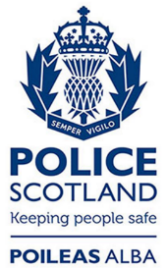 Freedom of Information ResponseOur reference:  FOI 23-2490Responded to:  19th October 2023